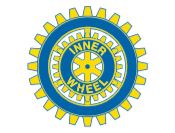 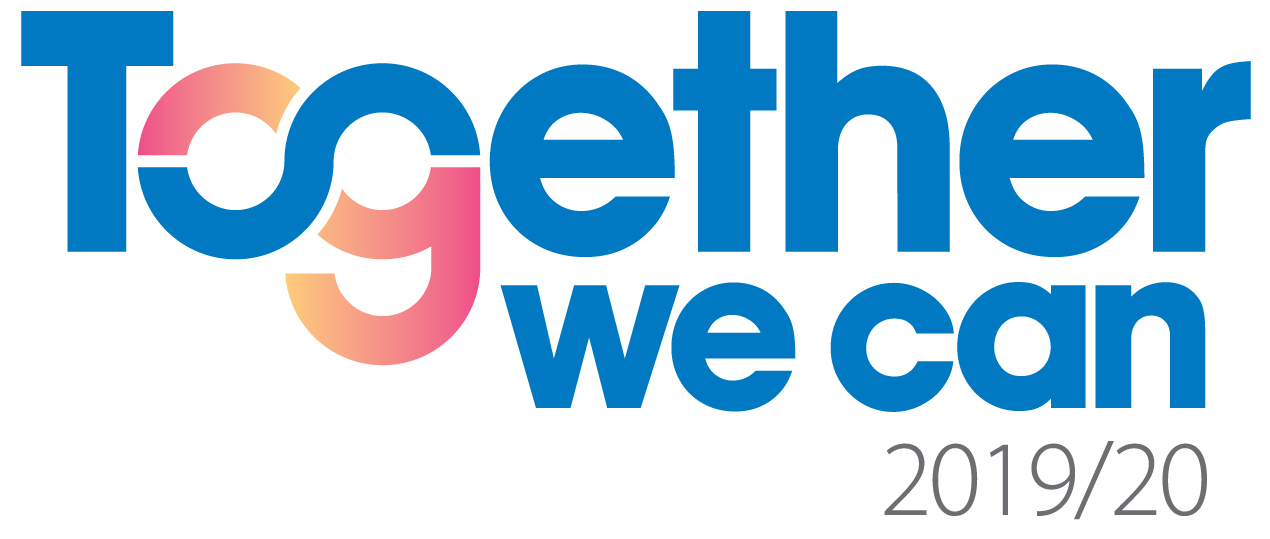 				President: Christianne Brodén		                  		Sekreterare: Christina SvenssonMark Inner Wheel ClubDistrikt 236				Månadsbrev 7Sverige					2019-12-12Världspresidentens tema TOGETHER WE CANKallelse	       Kära IW-vänner!  Vi träffas de 14 januari stället för IW-dagen. Det blir lunch 	 	         kl.13 på restaurang Casablanca i Skene. Vi betalar 170:- Program             Någon av ägarna berättar om sin tid i Skene.Klubbärende      Information om dekaler.                              Förändring på Hemsidan som kom till efter RMBeslut  förra gången                                              Glögglotteriet ska gå till Narkotikasökhundarna.                              Klubbmötet den 14 januari blir ett lunchmöte.Från mötet        Vår president påminde om anmälan till Vänskapsmötet i Tällberg                            Lotteriet den 5 nov. skänktes till barnmorskeutbildningen i Nepal.	   Vi fick in 485:- men skänkte 1000:- kr. Christer Blomgren ifrån                              Ulricehamn har skickat ett tack för gåvan.                            Tackbrev från Tullverket har också kommit. Det finns att läsa under                                  Nyheter på Hemsidan.                               I ett månadsblad från Rotary doctors angående jordskred i Pokot, Kenya                                står det hur vi kan bidra . Swisha till 9004722 eller bankgiro                               900-4722 ange ”jordskred”. Som alternativ julklapp kan för 120: - ett                                undernärt barn få gröt i tre månader eller för 100: - vaccination.                            Vår distriktpresident Lisbeth Gabrielsson från Alingsås-Lerum Vårgårda	berättade lite om sig själv.  Tidigare har hon arbetat som skolkamrer och kyrkokamrer. Hon är fortfarande mycket engagerad i kyrkan. I IW har hon  varit medlem sedan 1999 och haft olika uppdrag. Detta är andra gången som Dp. Från alla besök i klubbar har hon många fina minnen.	Distriktspresidenten gick i genom ”Punkterna”. Målsättningen är att inga klubbar ska läggas ner. När det gäller IW -kunskap att förmedla till nya medlemmar/ medlemmar har Linköping lovat dela med sig av sina tankar kring detta.                            Hon berättade också om v Rp Eva Jägevalls förslag om dekaler. De görs i två storlekar. 35 mm och 80mm. Vi ska ta ställning till hur många vi ska köpa.                            Det blir en liten vinst till klubbkassan vid försäljning.                             Att både klubbar och distrikt ska ha en valberedning nämndes också.	Det blev en trevlig kväll då många kunde komma. Först glögg och mingel sedan lite att äta och efter Dp Lisbeth Gabrielssons tal, kaffe.  Allra sist dragning i glögglotteriet! Det inbringade 675: - kr. Alla önskade vi varandra en God jul innan vi skildes åt.Avanmälan: Tänk på att alltid avanmäla per telefon eller e-post. 	Återbud lämnas till vår klubbmästare Barbro Karlsson tel. 073 8061979, barbro2604@gmail.com senast 9/1 2020 kl.20.00Styrelsemöte   Nästa styrelsemöte är hos Clay Ludvigson 21 januari 2020 kl.17.00